Б А Р А Њ Ена поврат на средства на име ___________________________________________Податоци за подносителот на барањето :* Задолжително да се пополниБарам  да  ми  се  врати  износ  од   ____________________________  денари  уплатени во НБРМ - 100000000063095, на уплатна сметка  ______________________________, од __.__.20__  година.Уплатените  средства  да  се  вратат  на  трансакциска   сметка  број_____________________, во __________________________________ банка.    Образложение (основ на поврат) ________________________________________________    ____________________________________________________________________________    ____________________________________________________________________________Приложувам : Фотокопија од уплатница (оригинал на увид)Решение  или предмет У.П.бр.;Фотокопија од трансакциска сметка; Уплатница на име -  Административна такса за списи и дејствија на уплатна   сметка    840-185-03182, приходна шифра - 722315, програма -00, во износ од 50,00 денари.                                                                                                                       Напомена : Во случај на барање на поврат во име на друго лице задолжителна е изјава заверена на нотар.                                                                                                                                                                                      Изјава: Изјавувам дека сум согласен моите лични податоци да се користат за потребите на Град Скопје во постапката за решавање на предметот.								            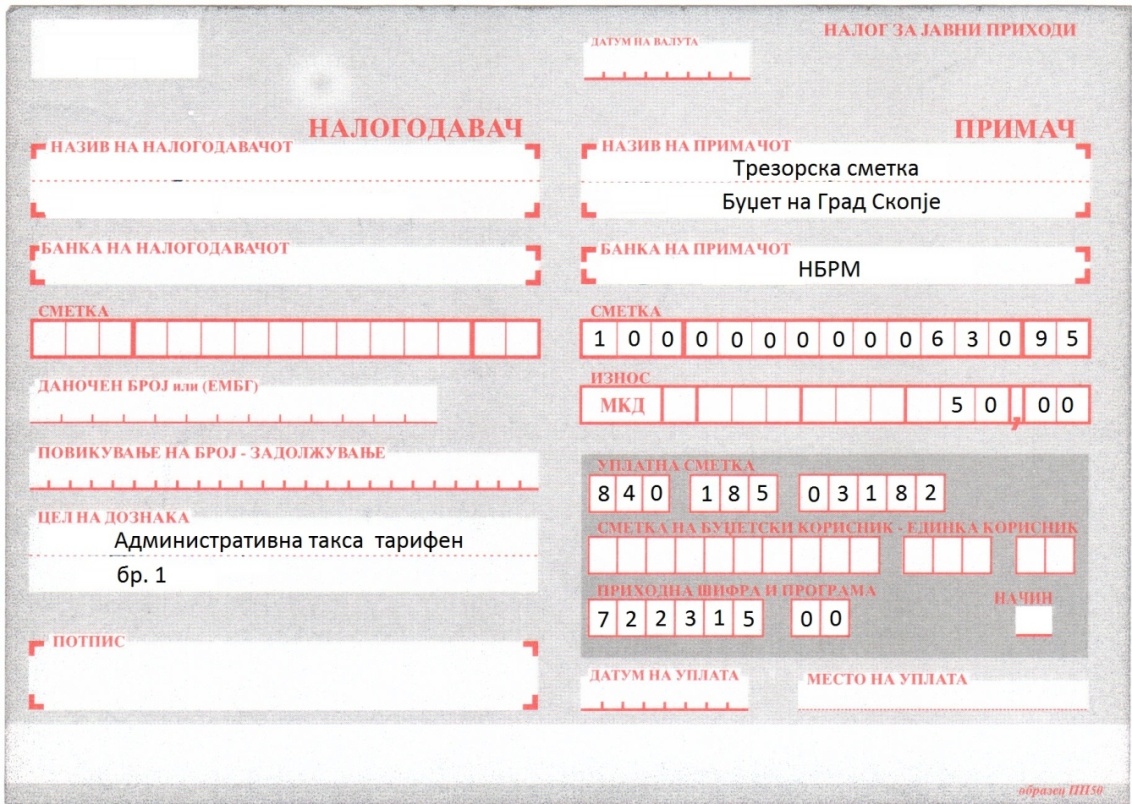 Напомена: Aдминистративната такса за услугите на Град Скопје имате можност да ја уплатите со платежна картичка преку ПОС терминалите поставени на шалтерите на Град Скопје барака 16. Име и презиме (назив на фирма) *ЕМБГ/ЕДБ *Улица и бројКонтакт телефон - фиксенКонтакт телефон -мобилен e-mailСкопје, __.__.201_ годинаБарател__________________________